……………………………, dn	20….. r.OŚWIADCZENIE Ja, niżej podpisany/a (zwany/a dalej „ŚWIADKIEM”):oświadczam, że pan/pani* (zwany/a dalej „WNIOSKODAWCĄ”):czynnie	uczestniczył/a w działaniach ratowniczych lub akcjach ratowniczych jako strażak ratownik OSP lub brał/a bezpośredni udział w działaniach ratowniczych jako członek Ochotniczej Straży Pożarnejw rozumieniu ustawy z dnia 17 grudnia 2021 r. o ochotniczych strażach pożarnych (t.j. Dz. U. z 2024 r., poz. 233).Oświadczam, że jako świadek**:  nie jestem: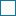 małżonkiem, rodzeństwem, wstępnym, zstępnym lub powinowatym do drugiego stopnia wnioskodawcy;osobą związaną z wnioskodawcą tytułem przysposobienia, opieki lub kurateli;osobą pozostającą wobec wnioskodawcy w stosunku podrzędności służbowej;osobą skazaną prawomocnym wyrokiem sądu za popełnione umyślnie przestępstwo ścigane z oskarżenia publicznego lub przestępstwo skarbowe. pełniłem/am funkcje publiczne lub byłem/am zatrudniony/a w urzędzie obsługującym organ administracji samorządowej, w okresie potwierdzającym bezpośredni udział wnioskodawcy w działaniach ratowniczych lub akcjach ratowniczych - ………………………………………..………………………………                                                        (podać nazwę pełnionej funkcji publicznej i okres pełnienia funkcji publicznej lub nazwę urzędu 
                                                                                                     i okres zatrudnienia w urzędzie)* - niepotrzebne skreślić** - właściwe zakreślićJestem świadomy/a odpowiedzialności karnej za złożenie fałszywego oświadczenia.…………………………………………………czytelny podpis świadka***w załączniku opinia dotycząca wiarygodności oświadczenia świadka sporządzona przez właściwego wójta (burmistrza, prezydenta miasta)Imię (imiona) i nazwiskoPESEL lub seria i numer dowodu osobistegoImię (imiona) i nazwiskoPESEL lub seria i numer dowodu osobistego siedziba jednostki OSPw latachpotwierdzenie wójta (burmistrza, prezydentamiasta) dotyczące sporządzenia opinii*** stanowiącej załącznik do niniejszego oświadczeniazatwierdzeniekomendanta powiatowego/miejskiego PSPdata, podpisdata, podpis